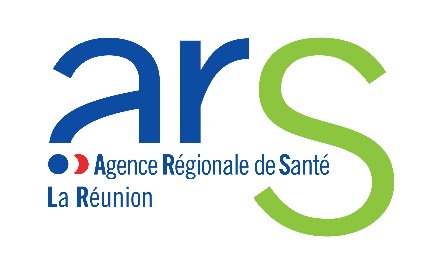 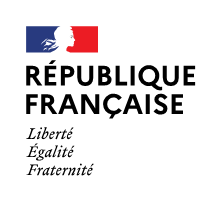 APPEL A PROJETHABITAT INCLUSIF2021DOSSIER DE CANDIDATURE Date:    /    /     Titre du projet (60 caractères maxi)Structure(s) porteuse(s)❶  FICHE D’IDENTITE DU PORTEUR ET DU PROJET❻  LA MISE EN ŒUVRE DU PROJET ET LES SUITES❼  BUDGET PRÉVISIONNEL, toutes charges comprisesCette fiche est une trame indicative ; un budget plus détaillé peut être joint en annexe de ce dossier.Le budget présenté doit être équilibré (le total des charges doit être égal au total des produits)Toutes les recettes peuvent être justifiées par un courrier ou par une attestation.Établi le : __/__/__ANNEXEDossier à envoyer à l’adresse suivante :ars-reunion-datps@ars.sante.frDate limite d’envoi le 09 juillet 2021Pour toutes demandes d’informations :Catherine CHAUSSADE, catherine.@ars.sante.frLe porteur du projet d’habitat inclusifLe porteur du projet d’habitat inclusifLe porteur du projet d’habitat inclusifStructure bénéficiaire de la subventionNom :       Association           SEM/SA (bailleurs sociaux) Collectivité                    Personne morale de droit privé à but lucratif Autre (Précisez) ……………………………………………….. ….…………………………………………………………………….Coordinateur du projetNom - Prénom -  Courriel- Téléphone :                        N° SIREN :      Nom - Prénom -  Courriel- Téléphone :                        N° SIREN :      Les partenaires impliqués et les collaborations réaliséesLes partenaires impliqués et les collaborations réaliséesLes partenaires impliqués et les collaborations réaliséesLes partenaires impliqués et les collaborations réaliséesNom de l’organismeNom & prénom du réfèrentCoordonnéesFonctionsLe projet d’habitat inclusifLe projet d’habitat inclusif Modalités du projet Date du démarrage du projet et sa durée :                                                                                                      Modalités du projet Montant de la subvention demandée à l’ARS (dans la limite des 60 000€ par projet de vie sociale et partagée):     €Le contenu du projet d’habitat inclusif (2500 caractères maxi)Le contenu du projet d’habitat inclusif (2500 caractères maxi)Mots clés Origine et descriptif Comment est né ce projet ?Origine et descriptif Contexte général et plus spécifique Quels sont les besoins identifiés et en quoi le projet y répond ?Contexte général et plus spécifique Contexte général et plus spécifique Complémentarité avec des dispositifs de droit commun et/ ou articulation avec l’existantJustification du projetJustification du projetEtudes ou dispositifs qui démontrent l’efficacité et/ ou la pertinence de l’action Justification du projetLes objectifs du projet Objectif généralLes objectifs du projet Les objectifs du projet Objectifs spécifiques & opérationnelsIl convient de décrire la/ ou les action(s) envisagée(s), pour répondre à chaque objectif spécifiqueElaboration et pilotage du projet Description détaillée de la gouvernanceElaboration et pilotage du projet Elaboration et pilotage du projet Description détaillée des stratégies d’intervention et d’accompagnement menéesElaboration et pilotage du projet ❷  LES BENEFICIAIRES DU PROJET D’HABITAT INCLUSIF❸  L’ENVIRONNEMENT ET L’HABITAT❹  L’ANIMATEUR DEDIE AU PROJET DE VIE SOCIALE❷  LES BENEFICIAIRES DU PROJET D’HABITAT INCLUSIF❸  L’ENVIRONNEMENT ET L’HABITAT❹  L’ANIMATEUR DEDIE AU PROJET DE VIE SOCIALE❷  LES BENEFICIAIRES DU PROJET D’HABITAT INCLUSIF❸  L’ENVIRONNEMENT ET L’HABITAT❹  L’ANIMATEUR DEDIE AU PROJET DE VIE SOCIALEL’animateurL’animateurL’animateurFonctions de l’animateur par rapport aux habitantsA quelle(s) dimension(s) correspond(ent) les fonctions de l’animateur, en terme d’animation, de régulation, de veille, d’appui et de soutien de la vie quotidienne des habitants de l’habitat ?  sécurisation de la vie à domicile             autonomie des personnes             convivialité inclusion sociale et citoyenne A quelle(s) dimension(s) correspond(ent) les fonctions de l’animateur, en terme d’animation, de régulation, de veille, d’appui et de soutien de la vie quotidienne des habitants de l’habitat ?  sécurisation de la vie à domicile             autonomie des personnes             convivialité inclusion sociale et citoyenne Fonctions de l’animateur par rapport aux habitantsIndiquez précisément de quelle(s) manière(s) :Indiquez précisément de quelle(s) manière(s) :Le projet de vie sociale et partagée (PVSP)Le projet de vie sociale et partagée (PVSP)Le projet de vie sociale et partagée (PVSP)Objectif du projet de vie sociale et partagéeIndiquez précisément en quoi le PVSP vise à : faciliter le vivre ensemble et favoriser l’autonomie, ainsi que la participation sociale des habitants, dans l’habitat et à l’extérieur ? Indiquez précisément en quoi le PVSP vise à : faciliter le vivre ensemble et favoriser l’autonomie, ainsi que la participation sociale des habitants, dans l’habitat et à l’extérieur ? Objectif du projet de vie sociale et partagéeObjectif du projet de vie sociale et partagéeActivités prévues dévolues au projet de vieIndiquez et décrivez précisément les activités prévues :Indiquez et décrivez précisément les activités prévues :Activités prévues dévolues au projet de vieActivités prévues dévolues au projet de vieParticipation collective et rythme de vie des habitantsIndiquez précisément comment prévoyez-vous la participation des habitants, tout en faisant concorder et en respectant le rythme de vie de chacun ? Indiquez précisément comment prévoyez-vous la participation des habitants, tout en faisant concorder et en respectant le rythme de vie de chacun ? Participation collective et rythme de vie des habitants❺  LE FORFAIT DE L’ANIMATEUR❺  LE FORFAIT DE L’ANIMATEUR❺  LE FORFAIT DE L’ANIMATEURLe financement du forfaitLe financement du forfaitLe financement du forfaitObjectif du forfait attribué à l’animateurIndiquez précisément en quoi le forfait de l’animateur vise à soutenir la vie à domicile et l’inclusion dans la cité ? Indiquez précisément en quoi le forfait de l’animateur vise à soutenir la vie à domicile et l’inclusion dans la cité ? Objectif du forfait attribué à l’animateurMontant du forfait demandéIndiquez le montant demandé par an et par habitant, pour le financement du forfait de l’animateur dédié au PVSP (compris entre 3000€ et 8000€ / an et / habitant), dans la limite de 60 000€/ PVSPNB : les habitants d’un même habitat bénéficient du forfait d’un montant individuel identiqueIndiquez le montant demandé par an et par habitant, pour le financement du forfait de l’animateur dédié au PVSP (compris entre 3000€ et 8000€ / an et / habitant), dans la limite de 60 000€/ PVSPNB : les habitants d’un même habitat bénéficient du forfait d’un montant individuel identiqueMutualisation des forfaits ?Indiquez et précisez si les bénéficiaires souhaitent mutualiser les forfaitsOui                                       Non                                    Indiquez et précisez si les bénéficiaires souhaitent mutualiser les forfaitsOui                                       Non                                    Indicateurs justifiant le montant du forfaitDurée de la présence de l’animateur Indicateurs justifiant le montant du forfaitNature et caractéristiques des actionsIndicateurs justifiant le montant du forfaitDiversité des partenariats réalisésLa réalisation du projetLa réalisation du projetLa réalisation du projetLes moyens dédiésQuels moyens sont utilisés et mis en œuvre pour la réalisation du projet ?Humains :      Techniques :      Les indicateurs de résultat et les résultats attendus Indiquez précisément les indicateurs et les résultats concrets attendus à court et long termes: Indiquez précisément les indicateurs et les résultats concrets attendus à court et long termes: L’impact visé Indiquez précisément l’impact visé par le projet :                        Indiquez précisément l’impact visé par le projet :                        Calendrier et étapes du projet Indiquez les principales étapes de réalisation de votre projet :                         Indiquez les principales étapes de réalisation de votre projet :                         Livrables attendus Pour chaque grande étape du projet : Pour chaque grande étape du projet : Livrables attendus Pour chaque objectif spécifique énoncé :Pour chaque objectif spécifique énoncé :L’évaluation du projet L’évaluation du projet L’évaluation du projet Modalités et moyens d’évaluation Quelle méthodologie dévolue ?Modalités et moyens d’évaluation  Quels outils utilisés ?Modalités et moyens d’évaluation Quels indicateurs retenus ? Valorisation et perspective du projet Valorisation et perspective du projet Valorisation et perspective du projet Communication et valorisation Indiquez les moyens utilisés pour la valorisation du projet :Pendant sa mise en œuvre :      Après sa réalisation :       Indiquez les moyens utilisés pour la valorisation du projet :Pendant sa mise en œuvre :      Après sa réalisation :       Pérennisation et perspectives Quelles sont les modalités envisagées pour ancrer et pérenniser ce projet, suite à son évaluation ?Quelles sont les modalités envisagées pour ancrer et pérenniser ce projet, suite à son évaluation ?Pérennisation et perspectives Quels sont les résultats concrets attendus à court et plus long termes ?Quels sont les résultats concrets attendus à court et plus long termes ?Charges et dépenses TTCCharges et dépenses TTCProduits et recettesProduits et recettesAchats matériels (montant total)Autofinancement (montant total)Fournitures :      dont apport personnel :Achats spécifiques :      dont recettes / ventes :Matières de fabrication :      dont autres produits :Autres :      dont apports de l'association :Achats de prestations de services(communication, comptabilité, sécurité …)Partenariats (montant total)Achats de prestations de services(communication, comptabilité, sécurité …)SUBVENTIONS DES COLLECTIVITÉS PUBLIQUESFrais de personnel, honoraires, salaires…en numéraire :Locations (matériel, salles)en nature :EDF, eau, chauffage…PARTENARIAT DU SECTEUR PRIVÉTéléphone, frais postauxen numéraire :Transports, déplacementsen nature :Assurances (responsabilité civile, accidents…)Impôts et taxesAutres :      Autres :      Forfait animateur (montant sollicité)Autres :      Forfait animateur (montant sollicité)Total des chargesTotal des produitsPIÈCES CONSTITUTIVES DU DOSSIER1.Dossier de candidature 2. Dossier Cerfa signé3.Fiche de poste de l’animateur rémunéré par le forfait habitat inclusif4.Organigramme prévisionnel5.Informations et outils nécessaires à la bonne compréhension de l’installation et l’agencement des locaux (présence du local commun, localisation des habitats…)6.Pour les organismes n’ayant pas bénéficié d’un financement de l’ARS sur le FIR en 2020, les pièces suivantes sont à transmettre lors du dépôt du dossier :si le dossier Cerfa n’est pas signé par le représentant légal de la structure, le pouvoir donné par ce dernier au signataire ;                                                                 un relevé d’identité bancaire ou postal                                                                      pour les associations joindre également :les statuts déposés ou approuvés                                                                        la liste des membres du conseil d’Administration et du Bureau                le budget global de l’association                                                                      les comptes approuvés du dernier exercice clos                                           le rapport du commissaire aux comptes pour les associations qui en ont désigné un, notamment celles qui ont reçu annuellement plus de 153 000 € de dons ou de subventions                                                                            le plus récent rapport d’activité approuvé                                                     